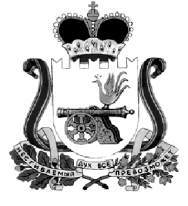 04 апреля 2024 года 								№ 01Об утверждении  отчета об исполнении бюджета муниципального образования Вязгинского сельского поселения Смоленского района Смоленской области за 2023 годСтатья 1:1. Утвердить  отчет об исполнении бюджета муниципального образования Вязгинского сельского поселения Смоленского района Смоленской области за 2023 год по доходам в сумме 6 888,0тыс. рублей по расходам в сумме 8 501,0 тыс. рублей с превышением доходов над расходами (дефицит бюджета муниципального образования Вязгинского сельского поселения Смоленского района Смоленской области) в сумме 1 613,0 тыс. рублей.Статья 2Утвердить показатели:1) доходов бюджета муниципального образования Вязгинского сельского поселения Смоленского района Смоленской области за 2023 год по кодам классификации доходов бюджета согласно приложению 1 к настоящему решению;2) расходов бюджета муниципального образования Вязгинского сельского поселения Смоленского района Смоленской области за 2023 год по ведомственной структуре расходов бюджета согласно приложению 2 к настоящему решению;3) расходов бюджета муниципального образования Вязгинского сельского поселения Смоленского района Смоленской области за 2023 год по разделам и подразделам классификации расходов бюджета согласно приложению 3 к настоящему решению;4) источников финансирования дефицита бюджета муниципального образования Вязгинского сельского поселения Смоленского района Смоленской области в 2023 году по кодам классификации источников финансирования дефицита бюджета согласно приложению 4 к настоящему решению.Статья 3Настоящее решение опубликовать в газете «Сельская правда»Статья 4Данное решение вступает в силу со дня его официального опубликования.Глава муниципального образованияВязгинского сельского поселенияСмоленского района Смоленской области 				М.А.ДмитриеваПриложение №1 к решению Совета депутатов Вязгинского сельского поселения Смоленского района Смоленской области от 04 апреля 2024г. № 01 «Об утверждении отчета об исполнении  бюджета муниципального образования Вязгинского сельского поселения Смоленского района Смоленской области за 2023 год»Доходы бюджета муниципального образования Вязгинского сельского поселения Смоленского района Смоленской области за 2023 год(тыс. руб.)Приложение №2 к решению Совета депутатов Вязгинского сельского поселения Смоленского района Смоленской области от 04 апреля 2024г. № 01 «Об утверждении  отчета об исполнении  бюджета муниципального образования Вязгинского сельского поселения Смоленского района Смоленской области за 2023 год»Расходы бюджета муниципального образования Вязгинского сельского сельского поселения Смоленского района Смоленской области за 2023 годпо ведомственной структуре расходов бюджета(тыс.руб.)Приложение №3 к решению Совета депутатов Вязгинского сельского поселения Смоленского района Смоленской области от 04 апреля  2024г. № 01 «Об утверждении проекта отчета об исполнении  бюджета муниципального образования Вязгинского сельского поселения Смоленского района Смоленской области за 2023 год»Расходы бюджета муниципального образования Вязгинского сельского сельского поселения Смоленского района Смоленской области по разделам и подразделам классификации расходов бюджетов Российской Федерации за 2023 год(тыс. руб.)Приложение №4 к решению Совета депутатов Вязгинского сельского поселения Смоленского района Смоленской области от 04 апреля 2024г. № 01 «Об утверждении проекта отчета об исполнении  бюджета муниципального образования Вязгинского сельского поселения Смоленского района Смоленской области за 2023 год»Источники финансирования дефицита (профицита) бюджета муниципального образования Вязгинского сельского поселения Смоленского района Смоленской области за 2023год по кодам классификации источников финансирования(тыс. руб.)СОВЕТ ДЕПУТАТОВ ВЯЗГИНСКОГО СЕЛЬСКОГО ПОСЕЛЕНИЯ СМОЛЕНСКОГО РАЙОНА СМОЛЕНСКОЙ ОБЛАСТИР Е Ш Е Н И ЕНаименование показателяКодИспол-нение       Федеральное казначейство1002 098,9        Доходы от уплаты акцизов на дизельное топливо, подлежащие распределению между бюджетами субъектов Российской Федерации и местными бюджетами с учетом установленных дифференцированных нормативов отчислений в местные бюджеты (по нормативам, установленным Федеральным законом о федеральном бюджете в целях формирования дорожных фондов субъектов Российской Федерации)000103022310100001101 087,5        Доходы от уплаты акцизов на моторные масла для дизельных и (или) карбюраторных (инжекторных) двигателей, подлежащие распределению между бюджетами субъектов Российской Федерации и местными бюджетами с учетом установленных дифференцированных нормативов отчислений в местные бюджеты (по нормативам, установленным Федеральным законом о федеральном бюджете в целях формирования дорожных фондов субъектов Российской Федерации)000103022410100001105,7        Доходы от уплаты акцизов на автомобильный бензин, подлежащие распределению между бюджетами субъектов Российской Федерации и местными бюджетами с учетом установленных дифференцированных нормативов отчислений в местные бюджеты (по нормативам, установленным Федеральным законом о федеральном бюджете в целях формирования дорожных фондов субъектов Российской Федерации)000103022510100001101 124,1        Доходы от уплаты акцизов на прямогонный бензин, подлежащие распределению между бюджетами субъектов Российской Федерации и местными бюджетами с учетом установленных дифференцированных нормативов отчислений в местные бюджеты (по нормативам, установленным Федеральным законом о федеральном бюджете в целях формирования дорожных фондов субъектов Российской Федерации)00010302261010000110-118,4      Федеральная налоговая служба1821 710,1        Налог на доходы физических лиц с доходов, источником которых является налоговый агент, за исключением доходов, в отношении которых исчисление и уплата налога осуществляются в соответствии со статьями 227, 2271 и 228 Налогового кодекса Российской Федерации00010102010010000110521,3        Налог на доходы физических лиц с доходов, полученных физическими лицами в соответствии со статьей 228 Налогового кодекса Российской Федерации000101020300100001101,3        Единый сельскохозяйственный налог000105030100100001100,0        Налог на имущество физических лиц, взимаемый по ставкам, применяемым к объектам налогообложения, расположенным в границах сельских поселений0001060103010000011087,1        Земельный налог с организаций, обладающих земельным участком, расположенным в границах сельских поселений00010606033100000110852,5        Земельный налог с физических лиц, обладающих земельным участком, расположенным в границах сельских поселений00010606043100000110247,9      финансовое управление Администрации муниципального образования "Смоленский район" Смоленской области9122 615,9        Дотации бюджетам сельских поселений на выравнивание бюджетной обеспеченности из бюджетов муниципальных районов000202160011000001502 615,9      Администрация Вязгинского сельского поселения Смоленского района Смоленской области9223 079,0Прочие межбюджетные трансферты ,передаваемые бюджетам сельских поселений0002024999900000150320,0        Прочие субсидии бюджетам сельских поселений0002022999910000015088,0        Субвенция бюджетам сельских поселений на осуществление первичного воинского учета органами местного самоуправления поселений, муниципальных и городских округов0002023511810000015055,1ИТОГО ДОХОДОВИТОГО ДОХОДОВ6 888,0Наименование показателяКод расхода по бюджетной классификацииИсполнено    Администрация Вязгинского сельского поселения Смоленского района Смоленской областиx8 501,0  ОБЩЕГОСУДАРСТВЕННЫЕ ВОПРОСЫ922 0100 00 0 00 00000 0003 839,9  Функционирование высшего должностного лица субъекта Российской Федерации и муниципального образования922 0102 00 0 00 00000 000810 ,0  Расходы на обеспечение деятельности органов местного самоуправления922 0102 99 0 02 00140 000810 ,0  Расходы на выплаты персоналу в целях обеспечения выполнения функций государственными (муниципальными) органами, казенными учреждениями, органами управления государственными внебюджетными фондами922 0102 99 0 02 00140 100810 ,0  Расходы на выплаты персоналу государственных (муниципальных) органов922 0102 99 0 02 00140 120810,0  Фонд оплаты труда государственных (муниципальных) органов922 0102 99 0 02 00140 121622 ,1  Взносы по обязательному социальному страхованию на выплаты денежного содержания и иные выплаты работникам государственных (муниципальных) органов922 0102 99 0 02 00140 129187,9  Функционирование Правительства Российской Федерации, высших исполнительных органов государственной власти субъектов Российской Федерации, местных администраций922 0104 00 0 00 00000 0002 797,2  Расходы на обеспечение деятельности органов местного самоуправления922 0104 99 0 05 00140 0002 797,2  Расходы на выплаты персоналу в целях обеспечения выполнения функций государственными (муниципальными) органами, казенными учреждениями, органами управления государственными внебюджетными фондами922 0104 99 0 05 00140 1002 442,1  Расходы на выплаты персоналу государственных (муниципальных) органов922 0104 99 0 05 00140 1202 442,1  Фонд оплаты труда государственных (муниципальных) органов922 0104 99 0 05 00140 1211 875,7  Взносы по обязательному социальному страхованию на выплаты денежного содержания и иные выплаты работникам государственных (муниципальных) органов922 0104 99 0 05 00140 129566 ,4  Закупка товаров, работ и услуг для обеспечения государственных (муниципальных) нужд922 0104 99 0 05 00140 200352 ,1  Иные закупки товаров, работ и услуг для обеспечения государственных (муниципальных) нужд922 0104 99 0 05 00140 240352 ,1  Прочая закупка товаров, работ и услуг922 0104 99 0 05 00140 244352 ,1  Иные бюджетные ассигнования922 0104 99 0 05 00140 8003,0  Уплата налогов, сборов и иных платежей922 0104 99 0 05 00140 8503,0  Уплата иных платежей922 0104 99 0 05 00140 8533,0  Обеспечение деятельности финансовых, налоговых и таможенных органов и органов финансового (финансово-бюджетного) надзора922 0106 00 0 00 00000 00023,3  Обеспечение деятельности финансовых, налоговых и таможенных органов и органов финансового (финансово-бюджетного) надзора922 0106 99 0 05 П2002 00023,3  Межбюджетные трансферты922 0106 99 0 05 П2002 50023,3  Иные межбюджетные трансферты922 0106 99 0 05 П2002 54023,3  Резервные фонды922 0111 00 0 00 00000 0000,0  Расходы за счет средств резервного фонда местной администрации922 0111 81 0 10 27770 0000,0  Иные бюджетные ассигнования922 0111 81 0 10 27770 8000,0  Резервные средства922 0111 81 0 10 27770 8700,0  Другие общегосударственные вопросы922 0113 00 0 00 00000 000209,4  Другие общегосударственные вопросы922 0113 87 0 01 20830 0001,9  Закупка товаров, работ и услуг для обеспечения государственных (муниципальных) нужд922 0113 87 0 01 20830 2001,9  Иные закупки товаров, работ и услуг для обеспечения государственных (муниципальных) нужд922 0113 87 0 01 20830 2401,9  Прочая закупка товаров, работ и услуг922 0113 87 0 01 20830 2441,9  Другие общегосударственные вопросы922 0113 87 0 01 20840 00091,4  Закупка товаров, работ и услуг для обеспечения государственных (муниципальных) нужд922 0113 87 0 01 20840 20091,4  Иные закупки товаров, работ и услуг для обеспечения государственных (муниципальных) нужд922 0113 87 0 01 20840 24091,4  Прочая закупка товаров, работ и услуг922 0113 87 0 01 20840 24491,4  Другие общегосударственные вопросы922 0113 87 0 01 20870 00045,4  Иные бюджетные ассигнования922 0113 87 0 01 20870 80045,4  Исполнение судебных актов922 0113 87 0 01 20870 83044,1  Исполнение судебных актов Российской Федерации и мировых соглашений по возмещению причиненного вреда922 0113 87 0 01 20870 83144,1  Уплата налогов, сборов и иных платежей922 0113 87 0 01 20870 8501,3  Уплата прочих налогов, сборов922 0113 87 0 01 20870 8521,3  Другие общегосударственные вопросы922 0113 87 0 01 20970 00060,0  Иные бюджетные ассигнования922 0113 87 0 01 20970 80060,0  Уплата налогов, сборов и иных платежей922 0113 87 0 01 20970 85060,0  Уплата иных платежей922 0113 87 0 01 20970 85360,0  Другие общегосударственные вопросы922 0113 99 2 02 20640 00010,8  Закупка товаров, работ и услуг для обеспечения государственных (муниципальных) нужд922 0113 99 2 02 20640 20010,8  Иные закупки товаров, работ и услуг для обеспечения государственных (муниципальных) нужд922 0113 99 2 02 20640 24010,8  Прочая закупка товаров, работ и услуг922 0113 99 2 02 20640 24410,8  НАЦИОНАЛЬНАЯ ОБОРОНА922 0200 00 0 00 00000 00055,1  Мобилизационная и вневойсковая подготовка922 0203 00 0 00 00000 00055,1  Председатель Правительства Российской Федерации и его заместители, Аппарат Правительства Российской Федерации922 0203 78 0 00 00000 00055,1  Осуществление первичного воинского учета на территориях, где отсутствуют военные комиссариаты922 0203 78 0 01 51180 00055,1  Расходы на выплаты персоналу в целях обеспечения выполнения функций государственными (муниципальными) органами, казенными учреждениями, органами управления государственными внебюджетными фондами922 0203 78 0 01 51180 10036,4  Расходы на выплаты персоналу государственных (муниципальных) органов922 0203 78 0 01 51180 12036,4  Фонд оплаты труда государственных (муниципальных) органов922 0203 78 0 01 51180 12127,9  Взносы по обязательному социальному страхованию на выплаты денежного содержания и иные выплаты работникам государственных (муниципальных) органов922 0203 78 0 01 51180 1298,4  Закупка товаров, работ и услуг для обеспечения государственных (муниципальных) нужд922 0203 78 0 01 51180 20018,7  Иные закупки товаров, работ и услуг для обеспечения государственных (муниципальных) нужд922 0203 78 0 01 51180 24018,7  Прочая закупка товаров, работ и услуг922 0203 78 0 01 51180 24418,7  НАЦИОНАЛЬНАЯ ЭКОНОМИКА922 0400 00 0 00 00000 0003 082,5  Дорожное хозяйство (дорожные фонды)922 0409 00 0 00 00000 0003 082,5  Дорожное хозяйство (дорожные фонды)922 0409 87 0 01 20800 0003 082,5  Закупка товаров, работ и услуг для обеспечения государственных (муниципальных) нужд922 0409 87 0 01 20800 2003 082,5  Иные закупки товаров, работ и услуг для обеспечения государственных (муниципальных) нужд922 0409 87 0 01 20800 2403 082,5  Прочая закупка товаров, работ и услуг922 0409 87 0 01 20800 2442 453,6  Закупка энергетических ресурсов922 0409 87 0 01 20800 247628,9  ЖИЛИЩНО-КОММУНАЛЬНОЕ ХОЗЯЙСТВО922 0500 00 0 00 00000 0001 353,2  Жилищное хозяйство922 0501 00 0 00 00000 00070,7  Жилищное хозяйство922 0501 87 0 01 20830 00070,7  Закупка товаров, работ и услуг для обеспечения государственных (муниципальных) нужд922 0501 87 0 01 20830 20070,7  Иные закупки товаров, работ и услуг для обеспечения государственных (муниципальных) нужд922 0501 87 0 01 20830 24070,7  Прочая закупка товаров, работ и услуг922 0501 87 0 01 20830 24470,7  Коммунальное хозяйство922 0502 00 0 00 00000 0001 107,5  Комплекс процессных мероприятий "Эффективная русская школа"922 0502 57 4 01 00000 00088,9  Коммунальное хозяйство922 0502 57 4 01 S0850 00088,9  Закупка товаров, работ и услуг для обеспечения государственных (муниципальных) нужд922 0502 57 4 01 S0850 20088,9  Иные закупки товаров, работ и услуг для обеспечения государственных (муниципальных) нужд922 0502 57 4 01 S0850 24088,9  Прочая закупка товаров, работ и услуг922 0502 57 4 01 S0850 24488,9  Коммунальное хозяйство922 0502 87 0 01 20870 0001 018,6  Закупка товаров, работ и услуг для обеспечения государственных (муниципальных) нужд922 0502 87 0 01 20870 2001 018,6  Иные закупки товаров, работ и услуг для обеспечения государственных (муниципальных) нужд922 0502 87 0 01 20870 2401 018,6  Прочая закупка товаров, работ и услуг922 0502 87 0 01 20870 244836,5  Закупка энергетических ресурсов922 0502 87 0 01 20870 247182,2  Благоустройство922 0503 00 0 00 00000 000174,9  Благоустройство922 0503 87 0 01 20810 00011,3  Закупка товаров, работ и услуг для обеспечения государственных (муниципальных) нужд922 0503 87 0 01 20810 20011,3  Иные закупки товаров, работ и услуг для обеспечения государственных (муниципальных) нужд922 0503 87 0 01 20810 24011,3  Прочая закупка товаров, работ и услуг922 0503 87 0 01 20810 24411,3  Благоустройство922 0503 87 0 01 20860 00075,2  Закупка товаров, работ и услуг для обеспечения государственных (муниципальных) нужд922 0503 87 0 01 20860 20075,2  Иные закупки товаров, работ и услуг для обеспечения государственных (муниципальных) нужд922 0503 87 0 01 20860 24075,2  Прочая закупка товаров, работ и услуг922 0503 87 0 01 20860 24475,2  Благоустройство922 0503 87 0 01 20870 00088,4  Закупка товаров, работ и услуг для обеспечения государственных (муниципальных) нужд922 0503 87 0 01 20870 20088,4  Иные закупки товаров, работ и услуг для обеспечения государственных (муниципальных) нужд922 0503 87 0 01 20870 24088,4  Прочая закупка товаров, работ и услуг922 0503 87 0 01 20870 24488,4  СОЦИАЛЬНАЯ ПОЛИТИКА922 1000 00 0 00 00000 000170,3  Пенсионное обеспечение922 1001 00 0 00 00000 000170,3  Доплаты к пенсиям муниципальных служащих и других публично - нормативные расходов в муниципальном образовании922 1001 99 0 08 01730 000170,3  Социальное обеспечение и иные выплаты населению922 1001 99 0 08 01730 300170,3  Публичные нормативные социальные выплаты гражданам922 1001 99 0 08 01730 310170,3  Иные пенсии, социальные доплаты к пенсиям922 1001 99 0 08 01730 312170,3Результат исполнения бюджета (дефицит / профицит)x-1 613,0Наименование показателяРазд.Испол-нениеНаименование показателяРазд.Испол-нение    ОБЩЕГОСУДАРСТВЕННЫЕ ВОПРОСЫ01003 839,9      Функционирование высшего должностного лица субъекта Российской Федерации и муниципального образования0102810,0      Функционирование Правительства Российской Федерации, высших исполнительных органов государственной власти субъектов Российской Федерации, местных администраций01042 797,2      Обеспечение деятельности финансовых, налоговых и таможенных органов и органов финансового (финансово-бюджетного) надзора010623,3      Резервные фонды01110,0      Другие общегосударственные вопросы0113209,4    НАЦИОНАЛЬНАЯ ОБОРОНА020055,1      Мобилизационная и вневойсковая подготовка020355,1    НАЦИОНАЛЬНАЯ ЭКОНОМИКА04003 082,5      Дорожное хозяйство (дорожные фонды)04093 082,5    ЖИЛИЩНО-КОММУНАЛЬНОЕ ХОЗЯЙСТВО05001 353,2      Жилищное хозяйство050170,7      Коммунальное хозяйство05021 107,5      Благоустройство0503174,8    СОЦИАЛЬНАЯ ПОЛИТИКА1000170,3      Пенсионное обеспечение1001170,3ВСЕГО РАСХОДОВ:ВСЕГО РАСХОДОВ:8 501,0Наименование показателяКод источника финансирования дефицита бюджета по бюджетной классификацииИсполненоИсточники финансирования дефицита бюджета всего000 90 00 00 00 00 0000 0001 613,0Изменение остатков средств на счетах по учету  средств бюджета000 01 05 00 00 00 0000 0001 613,0Увеличение остатков средств бюджетов000 01 05 00 00 00 0000 500-7 596,6Увеличение прочих остатков средств бюджетов000 01 05 02 00 00 0000 500-7 596,6Увеличение прочих остатков денежных средств  бюджетов000 01 05 02 01 00 0000 510-7 596,6Увеличение прочих остатков денежных средств  бюджетов сельских поселений000 01 05 02 01 10 0000 510-7 596,6Уменьшение остатков средств бюджетов000 01 05 00 00 00 0000 6009 209,6Уменьшение прочих остатков средств бюджетов000 01 05 02 00 00 0000 600 9 209,6Уменьшение прочих остатков денежных средств  бюджетов000 01 05 02 01 00 0000 6109 209,6Уменьшение прочих остатков денежных средств бюджетов сельских поселений000 01 05 02 01 10 0000 6109 209,6